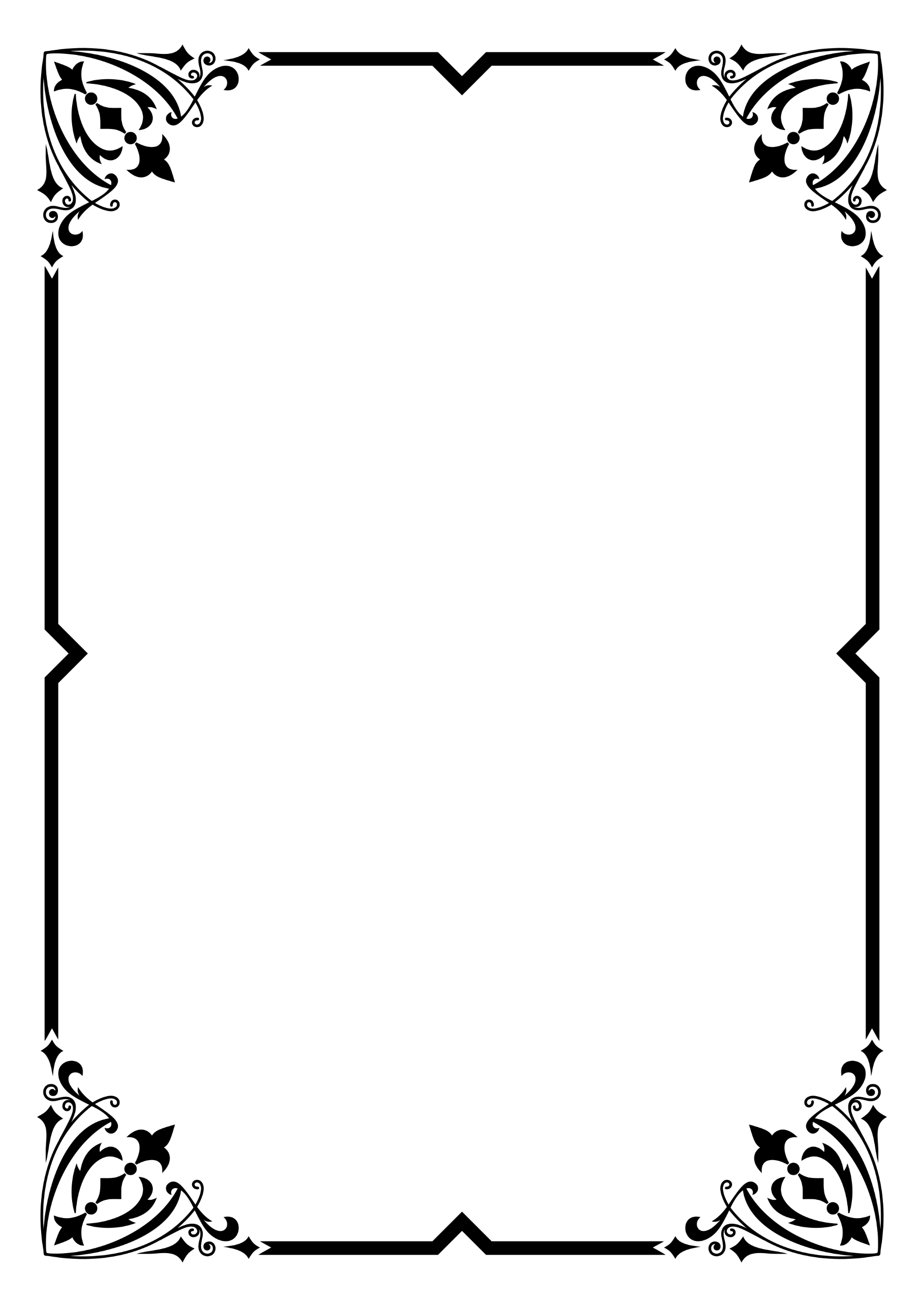 CORNICEWORD